Тема: Сортировка данных в таблицеКласс: 10Тип урока: изучение и закрепление новых знаний.Вид урока: комбинированный.Оборудование: мультимедийная презентация, проектор, входной тест, таблица поступления в ВУЗ, карточки с заданием для выполнения лабораторного практикума.Цель: учащиеся успешно осваивают сортировку данных в MSExsel, выполняют задания лабораторного практикума.Задачи:Организовать ситуацию для:актуализации знаний по теме;формирования умений и навыков работы с данными (сортировка) в MSExsel;Создать условия для развития:умения работы в MSExsel;коммуникативных способностей учащихся;самостоятельности мышления;Способствовать развитию аккуратности, ответственности за результаты своей деятельности.Мотивационно-установочный этап урока (1 мин) 8.00-8.01Задача: обеспечить психологическую готовность класса к урокуЭтап актуализации опорных знаний. Входной тест (Приложение 1)  (4 мин) 8.01-8.05 Задача: актуализировать знания по теме, организовать проверку уровня знаний учеников по темеЦелеполагание (3 мин) 8.05-8.08 Задача: способствовать выбору цели учащимисяЭтап усвоения новых знаний (7 мин) 8.08-8.15Задача: создать на уроке условия для развития основных мыслительных операций, обеспечить осмысление и усвоение новых знанийЭтап закрепления новых знаний. Лабораторный практикум(25 мин) 8.15-8.40Задача: создать условия для осуществления перехода от знания и понимания к применению знаний, к их анализу; создать условия для применения знаний в новых условиях (фильтрация данных) Рефлексия (2 мин) 8.40-8.42Задача: анализ и оценка успешности достижения цели, мобилизация учащихся на определение степени усвоения знанийПодведение итогов. Домашнее задание (3 мин) 8.42-8.45 Задача: обеспечить понимание выполнения домашнего задания, оценка успешности достижения целиПриложение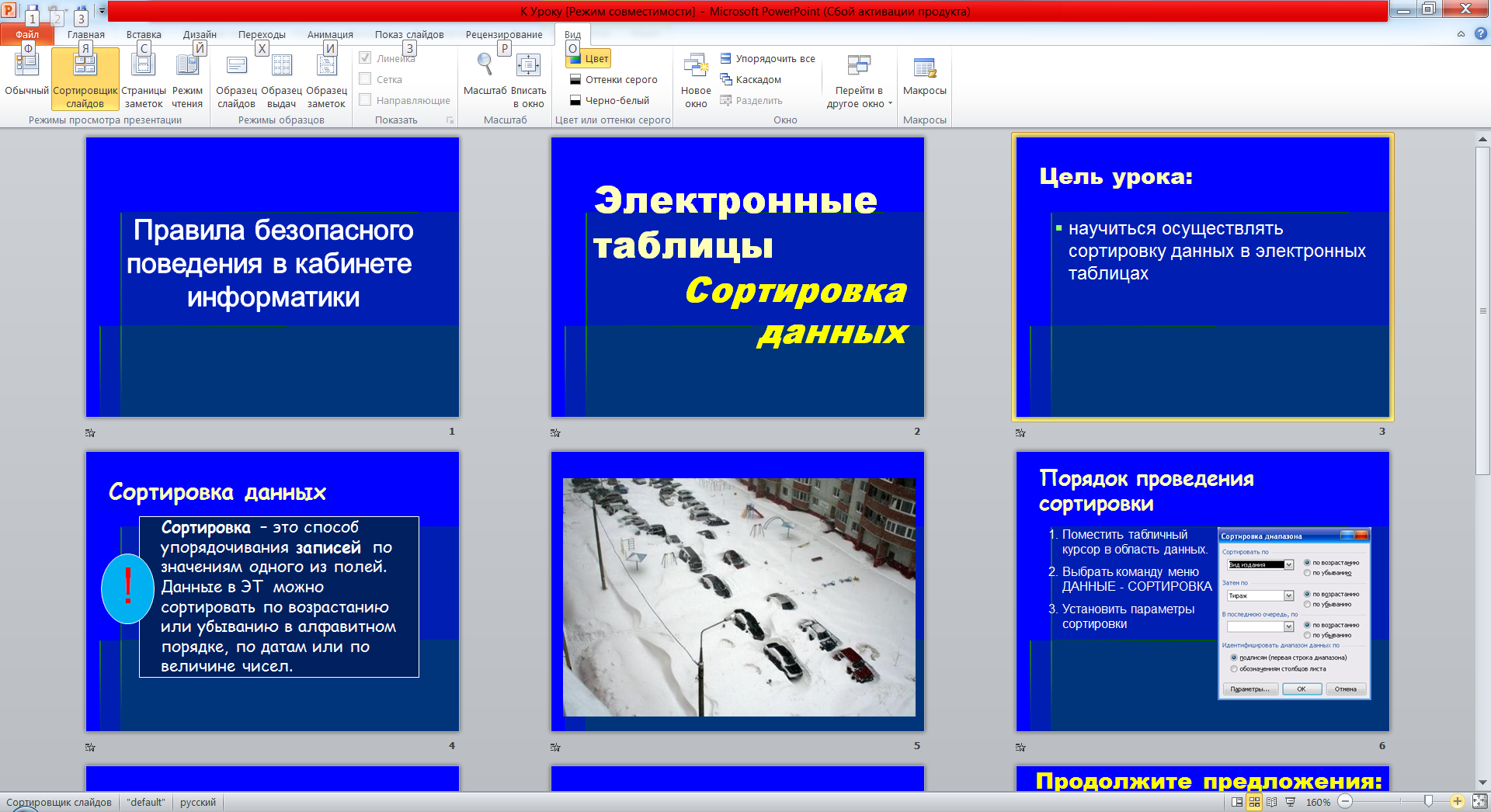 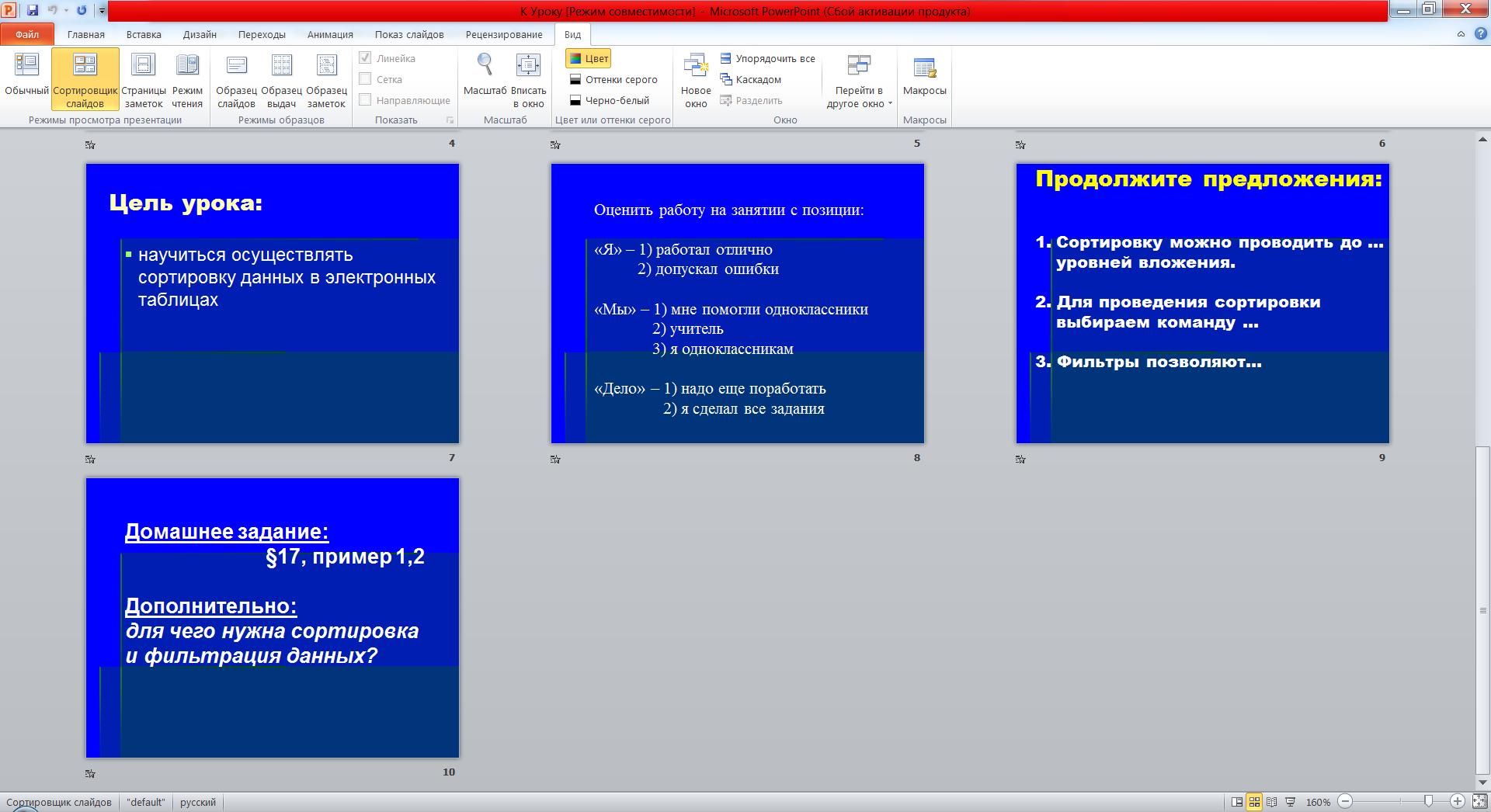 Прогнозируемый результатДеятельность учителяДеятельность учащихсяФормы/методы обученияЭмоциональный и психологический настрой. Готовность учащихся к работеПриветствует учащихся. Проверяет готовность учащихся к уроку. Слайд 1Приветствуют, слушаютБеседа/ ФронтальнаяПрогнозируемый результатДеятельность учителяДеятельность учащихсяФормы/методы обученияГотовность учащихся к деятельности на основе опорных знанийНапоминает о соблюдении правил техники безопасности при работе за компьютерами. Приглашает выполнить  тест входного контроля на компьютере в программе  MSExsel, организует визуальный контроль, проверяет результаты теста на компьютере.Слайд 1Выполняют тест входного контроля на компьютере в программе  MSExsel, смотрят результаты,  полученные за выполнение тестаВходной тест /  ИндивидуальнаяПрогнозируемый результатДеятельность учителяДеятельность учащихсяФормы/методы обученияСамоопределение на результат урока; мотивация на дальнейшую познавательную деятельностьПредлагает учащимся проблемную ситуацию: поиск данных по напечатанной таблице (Приложение 2). Организует обсуждение решения проблемы. Помогает определиться с  темой и целями урока. (Проблема заключается в том, что поиск по напечатанной таблице неудобен. Предполагается учащиеся заметят, что для быстроты поиска таблицу нужно отсортировать.)  Слайд 1.Слушают учителя. Анализируют и предлагают способы решения.Определяют тему и  цели урокаБеседа / ФронтальнаяПрогнозируемый результатДеятельность учителяДеятельность учащихсяФормы/методы обученияУчащиеся узнают, как  сортировать данные Объясняет и демонстрирует этапы сортировки.  Побуждает к самостоятельной деятельности.  Слайд 2,3,4Работа в MSExsel (таблица «Хавер в Козюкино». Приложение 3.) (На примере предложенной таблицы разбираем три уровня сортировки.  Сначала сортируем по убыванию по столбцу ВЫСОТА СУГРОБА. Затем по столбцам ВЫСОТА СУГРОБА и ФАМИЛИЯ. Последняя сортировка по трем столбцам ВЫСОТА СУГРОБА, ФАМИЛИЯ, ИМЯ (Приложение 4)Слушают учителя. АнализируютБеседа,  рассказ / Фронтальный Прогнозируемый результатДеятельность учителяДеятельность учащихсяФормы/методы обученияУспешно выполняют задания лабораторного практикумаОрганизует работу за компьютерами, раздает задания (приложение 5,6). Проверяет правильность и осознанность усвоения нового материала. Выявляет пробелы, проводит индивидуальные консультации с целью их коррекции. Слайд 5Выполняют задания лабораторного практикума (приложение 5, книга «Практика 1») 15 мин.Самостоятельно осваивают алгоритм фильтрации данных в  MSExsel (приложение 6, книга «Практика 1») 10 минПрактикум/  ИндивидуальныйПрогнозируемый результатДеятельность учителяДеятельность учащихсяФормы/методы обученияОценка успешности достижения цели и своей работы на уроке.Организует рефлексию (Приложение 7)Слайд 6,7,8Определяют достижение цели, отвечают на вопросы Беседа / Индивидуальный, фронтальныйПрогнозируемый результатДеятельность учителяДеятельность учащихсяФормы/методы обученияВыбор домашнего заданияОбъясняет домашнее задание. Выборочно выставляет оценки. Слайд 9Записывают  домашнее задание. Подают дневник на оценкиБеседа /  Индивидуальный, фронтальный